MAKHLOUFI   LAHCENE                                                     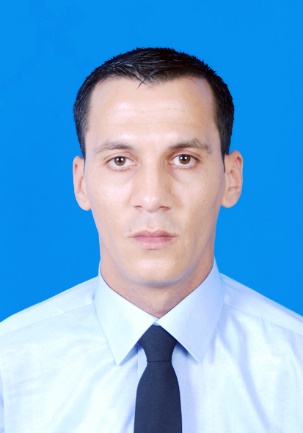 Street Imakhloufen Bouandas Setif                                                                                                   19012 Algeria (Permanent)                                                                                                       DPP Tradwinds Block D 237 UUM                                                                  Sintok 06010, Kedah, Daru Aman, Malaysia (Current)Mobile: +60 1111 23 5798                         Email: univutara2015@gmail.com EDUCATIONPh.D. Assistant researcher                                                                 2014- 2017 Utara University Malaysia UUMSchool of Technology Management and Logistics (STML)                 Master of International Business & Management                                 2010- 2012 M’sila University AlgeriaCore subjectsInternational Strategy                                                Investment and Financial marketNegotiation strategy                                                   International financeManagement of international business Bachelor of Management of Small & Medium Enterprise (MSMEs)          2006- 2010 Setif University Algeria Paper Publication: LAHCENE MAKHLOUFI, Batata Soufiane. Malaysian Experience towards factors attracted the FDI on the macro-economic and local environment perspective. The Fifth International conference on The Foreign Direct Investments and the Future of Industrial Free Zones Export.  The Faculty of Economics, Trade and Management Sciences, and Laboratory Performance of Algerian Enterprises. University of Boumerdes 25 and 26 May 2016 Current paper 1. LAHCENE MAKHLOUFI; Achour Megullati. The impact of IT resources on sustaining competitive advantage of Malaysian SMEs. Conceptual paper. THE 1ST INTERNATIONAL CONFERENCE ON ISLAM & CONTEMPORARY ISSUES IN THE ISLAMIC WORLD: CHALLENGES & WAY FORWARD (ICIC-2016). Academy of Islamic Studies, University of Malaya Kuala Lumpur, Malaysia 5 - 6 December 20162. LAHCENE MAKHLOUFI; Noorulsadiqin Azbiya Binti Yaacob. The relationship between IT capability and employee empowerment on Malaysian SMEs innovativeness: Furniture industry perspective. THE 1ST INTERNATIONAL CONFERENCE ON ISLAM & CONTEMPORARY ISSUES IN THE ISLAMIC WORLD: CHALLENGES & WAY FORWARD (ICIC-2016). Academy of Islamic Studies, University of Malaya Kuala Lumpur, Malaysia 5 - 6 December 20163. LAHCENE MAKHLOUFI; Khaled Madekhal. Malaysian Experience in developing SMEs: Lessons and usefulness for Algerian SMEs. The Sixth International conference on economic growth alternatives in the Maghreb countries between the options and alternatives available. El Oued University, Algeria 9-10 November 20164. LAHCENE MAKHLOUFI. A review on Information Technology (Resources, capabilities) Adoption, driver factors and SMEs performance: Lessons for Algerian SMEs. International conference on the Management of companies and public administrations in the era of ICT.  University of Constantine Algeria 10-11 October 20165. LAHCENE MAKHLOUFI. Tahar Mimoune. The Malaysian experience on the SMEs finance toward SMEs performance, International conference on the directions of modern fiscal policy foundation. M’sila University Algeria 14-15 November 20166. LAHCENE MAKHLOUFI. The effect of innovation on SMEs performance. The third international conference on the methods of activating the leadership of creativity and innovation in the Algerian institutions in the light of modern management concepts of reality and challenges Gherdaya University Algeria 17-18 October 2016WORK EXPERIENCE                                                                                2008 – 2011My responsibility as a Manager: Coordination and Negotiation with clients Coordination and negotiation with suppliers related information for products and quality and priceSearching and controlling on the rare products around the marketBills controlTraining El-Khwarizmi School of information and language – Setif- Algeria English Intensive language                                                                                   2007-2008   French Intensive Language                                                                                   2009-2010Trade and Industry chamber – Setif- Algeria                                                  2013 – 2014 Training regarding managing goods in portsCustoms clearance on food commodities in the portsSettlement of trade disputes with the exports and importersForeign Trade development Techniques El Mokhetar -Ain Elfouara- Hotel Setif Algeria                                                  2011-2013Manager of Front office; Coordination with customer;Assistant of senior executiveSun Way Hotel Resort Coffee Selangor Malaysia                                        July- August 2015Arabic Translator in front office: Duties and responsibilities Assisting customers about services that provided by hotel Negotiation with Arab customers forprice and quality of service that they wantUtara University Malaysia                                                                                         2015Language Center Department Intensive English Course                                                                             February-July 2015 English Language Practice Test Utara University Malaysia College of Business                                                                                       2015- 2016 Academic writing Research Methodology Research Skills: Extensive knowledge of SPSSXSmart PLS programsSkills and Qualifications:Basic computing skills (Word, Excel, Power Point)Microsoft Office, Internet Arabic Native, English Advanced  French advancedBahasa Malay Beginner Strong general management, negotiation, inter-personal communication and teamwork capabilities RESEARCH INTERESTManagement of Information System (MIS)Information technology Competitive Advantage (ITCA)Research Methodologies & Data Analysis Humane Resource Information System (HRIS)Management of Small & medium Enterprise (MSMEs) TRAINING & WORKSHOPPLS SEM (Smart PLS), Northern University of Malaysia 2015 PLS SEM (Smart PLS), University Malaysia, Perlis 2015 SPSS, Northern University of Malaysia 2015